Негосударственное аккредитованное некоммерческоечастное образовательное учреждение высшего образования«АКАДЕМИЯ МАРКЕТИНГА И СОЦИАЛЬНО-ИНФОРМАЦИОННЫХТЕХНОЛОГИЙ – ИМСИТ»	(г. Краснодар)Институт экономики, управления и социальных коммуникацийКафедра педагогики и межкультурных коммуникацийБ1.Б.20ФИЗИЧЕСКАЯ КУЛЬТУРА И СПОРТАННОТАЦИЯ УЧЕБНОЙ ДИСЦИПЛИНЫдля студентов направления подготовки09.03.01 Информатика и вычислительная техникаНаправленность (профиль) образовательной программы«Автоматизированные системы обработки информации и управления»
квалификация (степень) выпускника «Бакалавр»Краснодар2020Рассмотрено и одобрено на заседании кафедры Педагогики и межкультурных коммуникаций Академии ИМСИТ,  протокол № 9 от 10 апреля 2020 года,зав. кафедрой ПиМК, доцент  __                 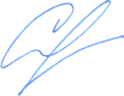  ___  ________ Н.И. Севрюгина  УТВЕРЖДАЮ                                                                           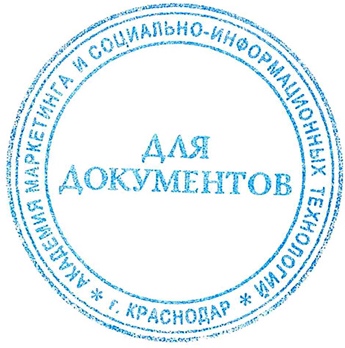 Проректор по учебной работе, доцент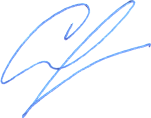 _____________     Н.И. Севрюгина     13 апреля 2020 г.Цель и задачи изучения дисциплины:Целью освоения дисциплины является формирование компетенции обучающегося в области физической культуры личности и способности целенаправленного использования разнообразных средств физической культуры и спорта для сохранения и укрепления здоровья, психофизической подготовки и самоподготовки к будущей профессиональной деятельности. Задачи курса:Сформировать знания, умения, навыки для  целенаправленного   использования методов и средств физической культуры при обеспечении полноценной социальной, профессиональной деятельности.Создание организационно-педагогических условий для формирования компетенций сохранения и укрепления своего собственного здоровья.  Формирование мотивационно-ценностного отношения к физической культуре, установки на здоровый стиль жизни, физическое самосовершенствование,  привычки к регулярным занятиям  физическими упражнениями и спортом. Организация системы физического воспитания для  овладения системой практических умений и навыков, обеспечивающих сохранение и укрепление здоровья, психическое благополучие, развитие и совершенствование  психофизических способностей, качеств и свойств личности, самоопределение в физической культуре и спорте. Организация системы физического воспитания для приобретения  личного опыта повышения двигательных и функциональных возможностей, обеспечение общей и профессионально-прикладной физической подготовленности к будущей профессии.Создание организационно-педагогической основы для творческого и методически обоснованного использования  физкультурно-спортивной деятельности в целях последующих жизненных и профессиональных достижений.Место дисциплины в структуре ОПОПДисциплина относится к дисциплинам базовой части блока Б1 учебного плана.Краткая характеристика учебной дисциплины (основные блоки, темы)Раздел 1. Физическая культура в профессиональной подготовке студентов и социокультурное развитие личности студентаРаздел 2. Социально-биологические основы адаптации организма человека к физической и умственной деятельности, факторам среды обитанияРаздел 3. Основы здорового образа жизни и его отражения в профессиональной деятельностиРаздел 4. Психофизиологические основы учебного труда и интеллектуальной деятельности. Средства физической культуры в регулировании работоспособностиРаздел 5. Общая физическая и спортивная подготовка студентов в образовательном процессе Раздел 6. Методические основы самостоятельных занятий физическими упражнениями и самоконтроль в процессе занятийКомпетенции, формируемые в результате освоения учебной дисциплины:ОК-7. Способностью к самоорганизации и самообразованиюОК-8. Способностью использовать методы и средства физической культуры для обеспечения полноценной социальной и профессиональной деятельности.Знания, умения и навыки, получаемые в процессе изучения дисциплины:Знать:-методические принципы физического воспитания;-методы физического воспитания;-основы обучения движениям;-основы совершенствования физических качеств;-особенности формирования психических качеств в процессе физического воспитания;-основные методы физического воспитания и укрепления здоровья; -принципы здорового образа жизни и профилактики заболеванийУметь:-подбирать и применять средства физической культуры для освоения основных двигательных действий;-оценивать уровень развития основных физических качеств с помощью двигательных тестов и шкал оценок;-использовать средства физической культуры и спорта для формирования психических качеств личности;-поддерживать должный уровень физической подготовленности для обеспечения социальной и профессиональной деятельности;-регулярно следовать в повседневности здоровому образу жизни, заботиться о своем здоровье и здоровье окружающих.Владеть:-методами оценки уровня развития основных физических качеств;-средствами освоения основных двигательных действий;-средствами совершенствования основных физических качеств;-методикой формирования психических качеств в процессе физического воспитания;-навыками и средствами самостоятельного, методически правильного достижения должного уровня физической подготовленности и здорового образа жизни.Формы проведения занятий, образовательные технологии:Лекционные занятия: проблемные лекции, лекция – визуализация, лекция-беседа, лекция - анализ ситуаций.Практические занятия: семинары, методы анализа проблемных ситуаций, круглый стол. Используемые инструментальные и программные средства:Средства проекции (презентации), программированного контроля (тестирования)Формы промежуточного контроля:Текущие оценки знаний, тестирование, доклады, самостоятельные работыОбщая трудоемкость изучения дисциплины: 72 ч / 2 з.е.Форма итогового контроля знаний:Зачет